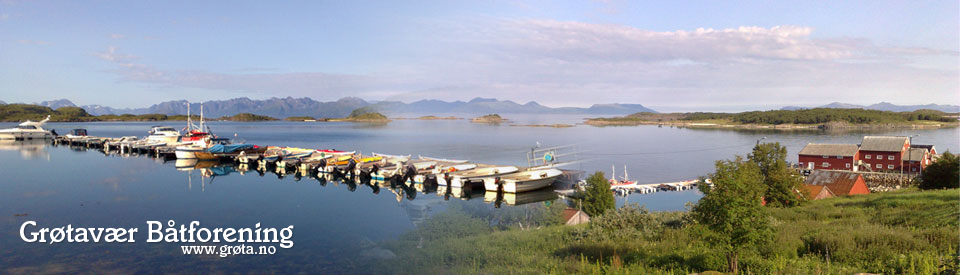 
GRØTAVÆR BÅTFORENING ARRANGERER
BASAR OG BRYGGEFEST
Tid: Lørdag 10.juli 2010 / Sted: Brygga på Grøtavær


Mulighet for overnatting på Grøtavær leirskole
(Bestilles god tid i forveien på tlf 402 33 998).Grøtavær Båtforening forbereder i år som i fjor et arrangement som er verd et besøk og vi ønsker deg velkommen!